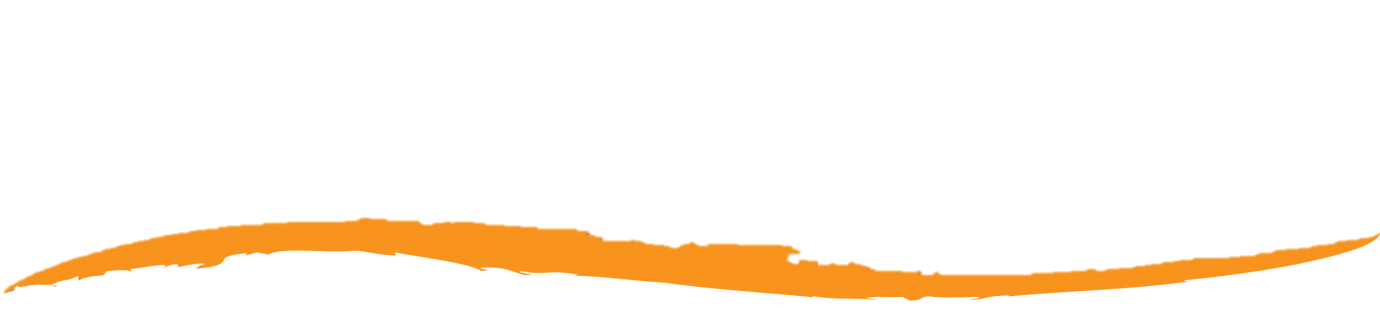 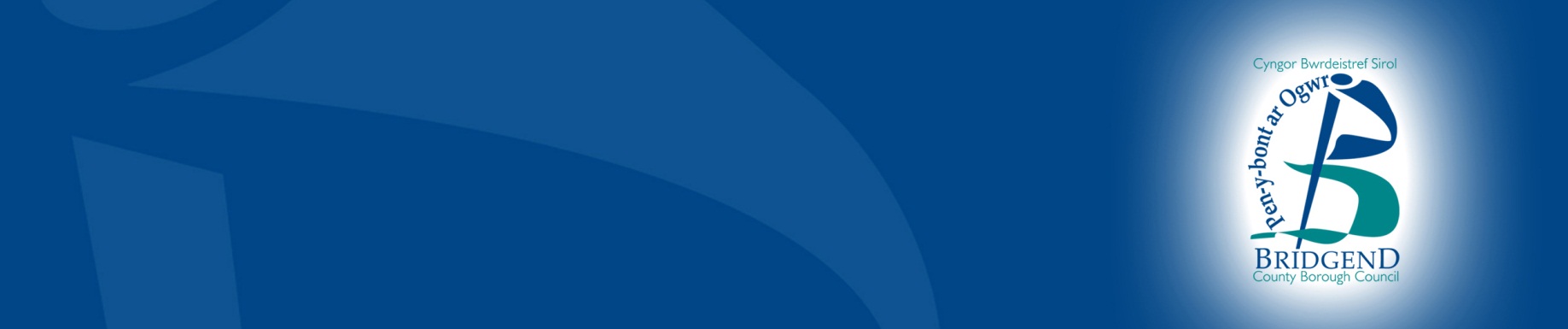 Cynnig i sefydlu darpariaeth ar gyfer disgyblion ag anghenion dysgu ychwanegol (ADY) yn Ysgol Gynradd Pencoed Dogfen Ymgynghori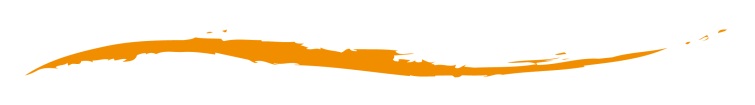 CynnwysTrosolwgDiben yr ymgynghoriad yw gofyn am eich barn ar y cynnig i sefydlu canolfan adnoddau dysgu (LRC) ar gyfer hyd at wyth disgybl ag anhwylderau'r sbectrwm awtistaidd (ASD) yn Ysgol Gynradd Pencoed.Sut i ymatebBydd y cyfnod ymgynghori hwn yn dechrau ar 9 Chwefror 2018 ac yn dod i ben ar 23 Mawrth 2108. Gallwch ymateb neu ofyn rhagor o gwestiynau yn y ffyrdd canlynol:Ffôn: (01656) 815253 E-bost: Anne.Whittome@bridgend.gov.uk Ar-lein: Cliciwch yma neu ewch i http://www.bridgend.gov.uk/cy/gwasanaethau/ymgynghoriPost: Y Gyfarwyddiaeth Addysg a Chymorth i Deuluoedd, Cyngor Bwrdeistref Sirol Pen-y-bont ar Ogwr, Stryd yr Angel, Pen-y-bont ar Ogwr, CF31 4WB.Mae fformatau amgen hefyd ar gael drwy wneud cais amdanynt. Diogelu dataSut yr ydym ni’n defnyddio’r farn a’r wybodaeth yr ydych chi’n ei rhannu â ni.Bydd pob ymateb a dderbynnir gan Gyngor Bwrdeistref Sirol Pen-y-bont ar Ogwr yn cael ei weld yn llawn gan aelodau staff y Cyngor sy'n ymwneud â'r broses ymgynghori. Gallai adrannau eraill y cyngor neu aelodau'r bwrdd gwasanaethau lleol weld y wybodaeth hefyd er mwyn helpu i wella'r gwasanaethau a ddarperir.Mae’n bosibl y bydd y cyngor hefyd yn defnyddio'r wybodaeth a gesglir hefyd i gyhoeddi dogfennau dilynol sy'n uniongyrchol ac yn anuniongyrchol gysylltiedig â'r ymgynghoriad hwn, ond ni fydd y Cyngor ar unrhyw gyfrif yn datgelu unrhyw wybodaeth bersonol megis enwau neu gyfeiriadau a allai ei gwneud yn bosibl adnabod unigolion. Os nad ydych chi'n dymuno i'ch barn gael ei chyhoeddi, nodwch hynny yn eich ymateb.Dogfennau cysylltiedigI gael mwy o wybodaeth am ymgynghoriadau ym Mwrdeistref Sirol Pen-y-bont ar Ogwr neu sut i ymuno â'n Panel Dinasyddion: Ewch i: http://www.bridgend.gov.uk/cy/gwasanaethau/ymgynghori/panel-dinasyddionCefndir a gwybodaethYm mis Rhagfyr 2011, cafodd y cabinet ddiweddariad ar yr adolygiad o’r cymorth a’r ddarpariaeth ar gyfer cynhwysiant plant a phobl ifanc ag anghenion dysgu ychwanegol (ALN). Ar hyn o bryd, ceir cynnig arall ar y cyd â’r cynnig hwn, i sefydlu Canolfan Adnoddau Dysgu cyfrwng Cymraeg ar gyfer plant ag ASD yn Ysgol Gyfun Gymraeg Llangynwyd, ac mae’r broses ymgynghori honno wedi cyrraedd y cam hysbysiad cyhoeddus.Yn ogystal â hyn, caiff cynnig i agor canolfan adnoddau dysgu ar gyfer plant ag ASD mewn un o’r ysgolion cyfrwng Cymraeg ei gyflwyno i’r Cabinet, er mwyn ymgynghori arno ar ôl i’r ysgol gynradd gael ei nodi.Mae’r Cyngor yn cefnogi’r egwyddorion y dylai plant, pan fo hynny’n bosibl, gael eu haddysgu mewn amgylchedd ysgol y brif ffrwd ac mor agos at eu cartref ag sy’n bosibl. Bydd y cynnig i agor canolfan adnoddau dysgu ar gyfer plant ag ASD yn Ysgol Gynradd Pencoed yn galluogi’r disgyblion hynny sydd ag ASD ac yn byw yn ardal dwyrain Bwrdeistref Sirol Pen-y-bont ar Ogwr i gael eu haddysgu yn lleol.Y cynnigMae hwn yn gynnig i sefydlu darpariaeth ar gyfer disgyblion yn Ysgol Gynradd Pencoed. Er mwyn diwallu anghenion disgyblion sydd â diagnosis ASD, cynigir sefydlu canolfan adnoddau dysgu ar gyfer dim mwy nag wyth disgybl. Byddai’r ganolfan arfaethedig yn agor ar yr un pryd ag adeilad newydd yr ysgol.Bydd yr ymgynghoriad yn gofyn am farn yr aelodau staff, rhieni, disgyblion, pobl â buddiant a’r corff llywodraethu, fel cam cyntaf y broses statudol. Os caiff y cynigion eu cefnogi, byddent yn dod i rym ar 1 Medi 2018. Pam y mae’r cynnig hwn wedi ei gyflwyno? Mae’r cynnig yn cael ei gyflwyno er mwyn diwallu anghenion plant a phobl ifanc ag ASD. Mae angen sicrhau adnoddau ychwanegol i ymateb i’r cynnydd o ran anghenion disgyblion â diagnosis ASD. Os caiff canolfan adnoddau dysgu ei hagor yn ardal dwyrain Cyngor Bwrdeistref Sirol Pen-y-bont ar Ogwr, bydd disgyblion yn gallu parhau gyda’u haddysg mor agos â phosibl i’w cartrefi.Beth y mae’r cynnig yn ei olygu yn ymarferol Byddai’r cynnig, pe byddai’n cael ei gymeradwyo, yn golygu:Y byddai Canolfan Adnoddau Dysgu yn cael ei hagor yn Ysgol Gynradd Pencoed am ddim mwy nag wyth disgybl ag ASD o 1 Medi 2018.Bydd y derbyn yn digwydd yn raddol o 1 Medi 2018. Byddai panel derbyn i’r ysgol yn penderfynu ar dderbyn i’r Ganolfan Adnoddau Dysgu.Byddai’r Ganolfan Adnoddau Dysgu yn rhan annatod o brif ffrwd yr ysgol, yn darparu amgylchedd priodol y gall disgyblion datblygu a ffynnu ynddo yn rhan o grŵp eu cyfoedion a chael mynediad cyffredinol i’r cwricwlwm prif ffrwd, pan fo hynny’n briodol.Byddai’r ganolfan adnoddau dysgu yn darparu cyfleusterau dysgu arbenigol o fewn yr ysgol, a byddai hefyd yn darparu arbenigedd ASD i ddosbarthiadau prif ffrwd.Mae’r Cyngor yn cefnogi’r egwyddorion y dylai plant, pan fo hynny’n bosibl, gael eu haddysgu mewn amgylchedd ysgol prif ffrwd ac mor agos â phosibl i’w cartrefi.Byddai’r cynnig i sefydlu canolfan adnoddau dysgu yn Ysgol Gynradd Pencoed yn galluogi’r disgyblion hynny sydd ag ASD i gael eu haddysgu mewn darpariaeth arbenigol yn ardal dwyrain Cyngor Bwrdeistref Sirol Pen-y-bont ar Ogwr.Beth yw’r manteision os caiff y cynnig ei weithredu?Byddai mwy o adnoddau o fewn Cyngor Bwrdeistref Sirol Pen-y-bont ar Ogwr i ymateb i’r galw am leoedd ar gyfer disgyblion sydd â diagnosis ASD.Byddai canolfan adnoddau dysgu ar gyfer ASD yn cael ei sefydlu yn yr ardal ddwyreiniol ac felly yn galluogi disgyblion i gael eu haddysgu mor agos â phosibl i’w cartrefi.Beth yw’r anfanteision posibl os caiff y cynnig ei weithredu?
Ni ragwelir unrhyw anfanteision i’r cynnig hwn.Effaith y cynigion
Ansawdd a safonau addysgNi fydd effaith debygol ar ansawdd y deilliannau, y ddarpariaeth a’r arweinyddiaeth a rheolaeth yn Ysgol Gynradd Pencoed, yn sgil y cynnig i sefydlu canolfan adnoddau dysgu i ddisgyblion sydd â diagnosis ASD.Ni fydd effaith debygol gan y cynnig ar allu Ysgol Gynradd Pencoed i gyflawni’r cwricwlwm llawn ar gyfer pob cyfnod allweddol o addysg.Ystyriaethau eraill
Mae Adroddiad Cenedlaethol Categoreiddio Ysgolion 2016-2017 ar gyfer Ysgol Gynradd Pencoed wedi’i gynnwys fel Atodiad A.Ansawdd a Safonau AddysgDeilliannau (safonau a lles)Yn y cyfnod sylfaenol mae’r ysgol wedi amrywio rhwng y 50% uchaf a’r 50% isaf ar gyfer y deilliannau a ddisgwylir yn ystod y tair blynedd diwethaf.Am y deilliant uwch na’r disgwyl, mae’r safonau hefyd wedi amrywio dros y tair blynedd diwethaf, ond maent wedi bod yn y 50% uchaf yn bennaf yn ystod y cyfnod hwn o’u cymharu ag ysgolion eraill.Mae disgyblion nad ydynt yn hawlio prydau ysgol am ddim (nFSM) yn perfformio’n well na disgyblion sydd â’r hawl i gael prydau bwyd am ddim (eFSM) yn y cyfnod sylfaenol.Mae bechgyn yn perfformio’n well na merched ym mhob un o’r dangosyddion ac eithrio datblygu personol a chymdeithasol, yn y deilliannau a ddisgwylir a’r deilliannau uwch na’r disgwyl.Ar y lefel a ddisgwylir yng nghyfnod allweddol 2 mae perfformiad yr ysgol yn erbyn llawer o’r dangosyddion allweddol wedi bod yn amrywio rhwng y 50% isaf a’r 25% ar y gwaelod. Er hynny, ar y lefel uwch, mae’r ysgol wedi bod yn y 50% uchaf gan fwyaf o’i chymharu ag ysgolion tebyg.Mae data wedi’i dadgyfuno yr ysgol ei hun yn ei gosod yn y 25% uchaf ac yn y 50% uwch ar gyfer yr holl ddangosyddion allweddol yng nghyfnod allweddol 2.Mae merched yn perfformio’n well na bechgyn ym mhob un o’r dangosyddion allweddol ar ddiwedd cyfnod allweddol 2.Mae arweinwyr ac aelodau staff wedi datblygu gweledigaeth a rennir a cheir strategaeth glir iawn sydd wedi gwella deilliannau bron pob disgybl. Mae dull hynod ysgogol a brwdfrydig yr uwch arweinwyr yn arwain at lefelau uchel iawn o ymrwymiad a phroffesiynoldeb ymhlith yr holl aelodau staff yn yr ysgol.Mae arweinwyr ac aelodau staff yn arbennig o effeithiol wrth ddadansoddi a defnyddio’r data perfformio sydd ar gael, ynghyd â thystiolaeth o’r ansawdd dysgu ac addysgu a gwaith y disgyblion er mwyn nodi cryfderau a gosod blaenoriaethau am welliannau.Mae gan yr ysgol hanes da iawn o wella cyraeddiadau ar gyfer bron pob disgybl, gan gynnwys dysgwyr agored i niwed, a hynny am gyfnod o dair blynedd o leiaf. Dengys dadansoddiad o ddata’r ysgol ei hun fod bron pob un o’r disgyblion y nodwyd bod ganddynt anghenion dysgu arbennig yn gwneud cynnydd yn unol â’u lefel ddatblygu.Darpariaeth (profiadau dysgu, addysgu, staffio, cymorth ac arweiniad o ran gofal, ac amgylchedd dysgu)
Mae ansawdd addysgu yn yr ysgol gyfan, a’i heffaith ar broses ddysgu a chynnydd bron pob disgybl, yn dda yn gyson ac yn aml yn rhagorol. Mae cofnodion monitro’r ysgol yn dangos bod y rhan fwyaf o’r addysg yn dda neu’n gwella. Mae rhannu arfer da a hyfforddi yn fewnol wedi eu defnyddio’n llwyddiannus i fynd i’r afael â diffygion mewn addysgu. Mae’r holl aelodau staff yn rhannu dealltwriaeth o nodweddion addysgu da a rhagorol ac yn arddangos hyn yn ymarferol yn y dosbarth. Mae’r ysgol wedi datblygu ei “map gwersi” ei hun sy’n nodi’n glir, gyda chyfraniad gan bob aelod staff, yr hyn sy’n addysgu da a rhagorol.Mae prosesau sy’n cofnodi cynnydd disgyblion, yn nodi eu hanghenion ac yn cynnig cymorth yn gadarn ac yn effeithiol ym mhob achos, bron. Mae’r ysgol mynd ati’n ddiwyd i adolygu a monitro ei systemau tracio o ansawdd uchel, ac o ganlyniad i raglenni ymyrryd cadarn mae’r ysgol yn diwallu anghenion y disgyblion yn llwyddiannus.Mae asesiadau athrawon yn gyson ac yn gywir. Cytunwyd ar asesiadau’r ysgol yn gyson yn ystod cyfarfodydd cymedroli’r clwstwr.Arweinyddiaeth a rheolaeth (arweinyddiaeth, gwella ansawdd, gweithio mewn partneriaeth a rheoli adnoddau)Mae dull hynod ysgogol a brwdfrydig yr uwch arweinwyr yn arwain at lefelau uchel iawn o ymrwymiad a phroffesiynoldeb ymhlith yr holl aelodau staff yn yr ysgol.Mae’r arweinwyr yn arddangos capasiti cryf iawn ar gyfer cynllunio a gweithredu newidiadau a chynnal gwelliannau yn llwyddiannus ym mhob maes, bron. Maent yn ymgysylltu â’r holl staff a phartneriaid eraill yn y broses newid yn effeithiol iawn. Amlygwyd hyn drwy greu Fforwm Teulu, sy’n ffordd i rieni ymgysylltu’n weithredol â gweithgareddau hunanarfarnu a gwella’r ysgol.Mae’r broses hunanarfarnu yn gywir, yn gadarn ac yn drefnus, ac mae wedi’i hen sefydlu. Mae hunanarfarnu yn cyfrannu yn arbennig o effeithiol at wella safonau, dysgu ac addysgu.Mae arweinwyr ac aelodau staff yn canolbwyntio ar godi safonau yn ddi-baid. Mae targedau yn adlewyrchu disgwyliadau uchel o ran cyraeddiadau’r holl ddisgyblion, ac mae’r targedau hyn yn cael eu cyrraedd yn gyson.Mae arweinwyr ac aelodau staff yn gweithio’n llwyddiannus iawn gydag ysgolion a phartneriaid eraill i wella eu capasiti eu hunain yn sylweddol er mwyn cyflawni gwelliannau.Mae gan y llywodraethwyr ddirnadaeth dda iawn o gryfderau’r ysgol a’r meysydd sydd angen eu gwella ac maent yn arbennig o effeithiol wrth gefnogi a herio perfformiad yr ysgol. Mae pob aelod o’r corff llywodraethu wedi’i gysylltu â maes penodol yng nghynllun gwella’r ysgol ac maent yn dwyn tîm yr uwch arweinwyr i gyfrif drwy ofyn cwestiynau heriol perthnasol.Mae gan arweinwyr ac aelodau staff swyddogaethau a chyfrifoldebau penodol ac maent yn ymgorffori safonau proffesiynol uchel iawn.Mae’r broses cynllunio gwelliannau yn effeithiol iawn ar bob lefel wrth ymdrin â meysydd sydd angen eu gwella fwyaf. Mae camau gweithredu, gan gynnwys defnyddio adnoddau, wedi arwain at welliannau cyson yn neilliannau dangosyddion allweddol ar gyfer bron pob disgybl, gan gynnwys y rhai sy’n gymwys am brydau ysgol am ddim a’r grwpiau agored i niwed.Ystyriaethau eraillTrefniadau teithio ac effaith hygyrchedd Ni fydd y cynnig yn effeithio ar y trefniadau teithio presennol gan fod cludiant ar gael i’r disgyblion hynny sy’n gymwys ar gyfer lle mewn canolfan adnoddau dysgu.Byddai’r modd teithio priodol yn cael ei ystyried ar gyfer y disgyblion hynny ag ASD a fyddai’n mynd i ganolfan adnoddau dysgu yn Ysgol Gynradd Pencoed.Tir ac adeiladau
Ni fydd y cynnig yn cynnwys unrhyw drosglwyddo neu waredu posibl mewn cysylltiad â thir, ac ni chynllunnir unrhyw adeiladu mewn cysylltiad â’r cynnig.Asesiadau o’r EffaithAsesiadau o’r effaith ar y gymunedNid oes effaith negyddol sylweddol ar y gymuned.
Gweler Atodiad D.Asesiad o’r effaith ar gydraddoldebMae gan y Cyngor ddyletswydd i ystyried goblygiadau'r cynnig hwn i bob aelod o’r gymuned leol a allai gael eu heffeithio yn annheg os caiff y cynnig ei weithredu.Mae asesiad o effaith cychwynnol wedi ei gynnal (gweler Atodiad E). Caiff y canlyniadau a’r camau gweithredu a nodwyd gan yr asesiad hwn eu cynnwys mewn adroddiad i’r Cabinet ar y broses ymgynghori a bydd yn helpu i greu asesiad llawn o’r effaith ar gydraddoldeb (EIA).Os oes gennych chi unrhyw farn ar botensial y cynnig hwn i effeithio ar unrhyw grwpiau neu unigolion naill ai’n gadarnhaol neu’n niweidiol, yna byddwn yn croesawu eich sylwadau yn rhan o’r ymgynghoriad hwn. Gweler y pro forma ymgynghorol.Risgiau Nid oes risgiau cyfredol yn gysylltiedig â’r cynnig hwn. Bydd y ganolfan adnoddau dysgu yn cynyddu arbenigedd ymhlith aelodau staff Ysgol Gynradd Pencoed i ddiwallu anghenion disgyblion eraill sy’n arddangos arwyddion o ASD ond nad oes ydynt wedi cael diagnosis ffurfiol.Bydd yr EIA llawn yn asesu unrhyw effeithiau posibl. Dewisiadau eraill Dewis arall yn lle agor y ganolfan adnoddau dysgu yn Ysgol Gynradd Pencoed fyddai gofyn am leoedd ychwanegol yn y ganolfan adnoddau dysgu bresennol yn Ysgol Iau Llangynwyd ac Ysgol Gynradd Llangewydd.Dewis arall hefyd fyddai cefnogi’r disgyblion yn y brif ffrwd ac iddynt beidio â chael mynediad at amgylchedd priodol dosbarth bach. Canlyniad tebygol y ddau ddewis hyn yw na chaiff anghenion disgyblion ag ASD eu diwallu yn y modd mwyaf priodol. 
Darpariaeth amgenMae canolfannau adnoddau dysgu ar gyfer disgyblion â diagnosis ASD eisoes yn bodoli yn Ysgol Gynradd Llangynwyd ac yn Ysgol Iau Llangewydd. Mae’r ddwy ganolfan adnoddau dysgu hyn yn derbyn hyd at 8 disgybl. Nid oes unrhyw gapasiti ar hyn o bryd yn y canolfannau adnoddau dysgu. Mae Adroddiad Arolygiad Estyn Ysgol Iau Llangewydd wedi’i atodi yn Atodiad B ac Adroddiad Arolygiad Estyn Ysgol Gynradd Llangynwyd yn Atodiad C.
Manylion yr ysgol(ion) dan sylwYsgol Gynradd PencoedPencoedPen-y-bont ar OgwrCF35 6RHMae’r tabl isod yn rhoi manylion nifer y disgyblion a oedd ar y gofrestr ym mis Ionawr 2017 yn Ysgol Gynradd Pencoed a’r ffigurau a gofnodwyd yn y tri chyfrifiad blynyddol blaenorol.Mae’r tabl canlynol yn rhoi rhagamcaniad pum mlynedd ar gyfer nifer y disgyblion yn Ysgol Gynradd Pencoed, sy’n ysgol gynradd cyfrwng Saesneg ar gyfer disgyblion 4 i 11 mlwydd oed, a chapasiti ar gyfer 451 o leoedd ac eithrio’r dosbarth meithrin.Mae cyflwr adeiladau Ysgol Gynradd Pencoed wedi ei asesu yn radd C. Mae gradd C yn golygu eu bod yn wael ac yn arddangos diffygion mawr a/neu nid ydynt agor fel y’u bwriedir. Nid oes gradd digonolrwydd ar gael ar gyfer yr ysgol hon. Mae priodoldeb adeiladau Ysgol Gynradd Pencoed wedi eu hasesu yn radd C. Mae gradd C yn golygu eu bod yn arddangos diffygion mawr a/neu nad ydynt yn gweithredu fel y’u bwriedir.Byddai’r ganolfan adnodau dysgu arfaethedig yn agor ar yr un pryd ag Ysgol Gynradd Pencoed ar ei safle newydd.Ysgol Iau Llangewydd Heol LlangewyddPen-y-bont ar OgwrCF31 4JTMae’r tabl isod yn rhoi manylion niferoedd y disgyblion ar y gofrestr ym mis Ionawr 2107 yn Ysgol Iau Llangewydd a’r ffigurau a gofnodwyd yn y pedwar cyfrifiad blynyddol blaenorol.Mae’r tabl canlynol yn rhoi rhagamcaniad pum mlynedd ar gyfer nifer y disgyblion yn Ysgol Iau Llangewydd, sy’n ysgol gynradd cyfrwng Saesneg gydag ystod oedran rhwng 7 a 11, a chapasiti ar gyfer 302 o ddisgyblion.Mae cyflwr adeiladau Ysgol Iau Llangewydd wedi ei asesu yn radd C. Mae gradd C yn golygu eu bod yn wael ac yn arddangos diffygion mawr a/neu nid ydynt yn gweithredu fel y’u bwriedir. Y radd digonolrwydd yw B. Mae gradd B yn golygu eu bod yn addas/ddigonol gan fwyaf, ond ceir rhai mân broblemau. Mae priodoldeb adeiladau Ysgol Iau Llangewydd wedi eu hasesu yn radd B. Mae gradd B yn golygu eu bod yn addas/ddigonol gan fwyaf, ond ceir rhai mân broblemau.Ysgol Gynradd Llangynwyd      Heol CadrawdLlangynwydMaestegPen-y-bont ar OgwrCF34 9TEMae’r tabl isod yn rhoi manylion nifer y disgyblion a oedd ar y gofrestr ym mis Ionawr 2017 yn Ysgol Gynradd Llangynwyd a’r ffigurau a gofnodwyd yn y tri chyfrifiad blynyddol blaenorol.Mae’r tabl canlynol yn rhoi rhagamcaniad pum mlynedd am nifer y disgyblion yn Ysgol Gynradd Llangynwyd, sy’n ysgol gynradd cyfrwng Saesneg am ddisgyblion 4 i 11 mlwydd oed a chapasiti ar gyfer 102 o leoedd ac eithrio’r dosbarth meithrin.Mae cyflwr yr adeiladau yn Ysgol Gynradd Llangynwyd wedi ei asesu yn radd B. Mae gradd B yn golygu eu bod yn addas/ddigonol gan fwyaf a bod y problemau yn fach. Gradd digonolrwydd yw B. Mae gradd B yn golygu eu bod yn addas/ddigonol gan fwyaf, ond ceir rhai mân broblemau. Mae priodoldeb adeiladau Ysgol Gynradd Llangynwyd wedi’i asesu yn radd B. Mae gradd B yn golygu eu bod yn addas/ddigonol gan fwyaf, ond ceir rhai mân broblemau.CyllidByddai’r cyllid ar gyfer y ganolfan adnoddau dysgu ASD yn cael ei ddyrannu drwy gyllideb ddirprwyedig yr ysgol brif ffrwd, gan ddefnyddio fformiwla dyrannu’r ysgol, ar y cyd ag elfen o uned a bwysolwyd ar sail oedran y disgybl (AWPU), yn ogystal â ffactor fesul lle. Byddai lefel y cyllido yn deillio o anghenion staffio presennol tybiannol. Os bydd nifer y disgyblion yn aros yn gyson, bydd cost y ddarpariaeth yn ddigyfnewid i raddau helaeth. Byddai nifer y lleoedd yn cael ei adolygu’n flynyddol a’i gytuno gyda’r pennaeth er mwyn sicrhau sefydlogrwydd o ran staffio a helpu gyda phrosesau cynllunio yr ysgol.  Mae’r trefniadau cyllido hyn yn debyg i’r rhai hynny a weithredwyd ar gyfer ysgolion uwchradd yn 2013-2014, a oedd yn rhan o’r ymgynghoriad blynyddol gyda chyrff llywodraethu a Fforwm Cyllideb Ysgolion ar newidiadau mewn fformiwlâu cyllido ysgolion. Byddai’r costau un tro ar gyfer sefydlu’r ganolfan yn £10,000.Yn rhan o broses gosod cyllidebau drwy strategaeth ariannol tymor canolig ar gyfer 2017-2018, dyrannwyd cyfanswm o £263,000 o dan bwysau cyllidebol i sefydlu canolfannau adnoddau dysgu ychwanegol ar gyfer disgyblion ag ASD mewn dwy ysgol cyfrwng Cymraeg a dwy ysgol cyfrwng Saesneg a fyddai’n weithredol o’r flwyddyn academaidd 2017-2018. Defnyddir y dyraniad hwn i ariannu’r ganolfan adnoddau dysgu yn Ysgol Gynradd Pencoed os caiff y cynnig ei weithredu. Y broses ymgynghoriDaw’r broses ymgynghori i ben ar 23 Mawrth 2108 ac adroddir ar y canlyniadau (a gaiff eu hymgorffori yn y cynnig lle bo hynny’n bosibl) i’r Cabinet. Os penderfynir peidio â gweithredu’r cynnig, ni ystyrir y cynnig hwn yn y dyfodol a bydd yn rhaid edrych ar gynnig amgen.Os penderfynir bwrw ymlaen â’r cynnig, byddai angen cyhoeddi hysbysiad statudol am gyfnod o 28 diwrnod. Os na ddaw gwrthwynebiadau i’r cynnig, yna caiff y cynnig ei weithredu yn amodol ar gymeradwyaeth derfynol y Cabinet. Os dawl gwrthwynebiadau i law yn ystod cam yr Hysbysiad Cyhoeddus, bydd yn rhaid cyhoeddi adroddiad ar y gwrthwynebiadau. Gallai’r Cabinet benderfynu derbyn, gwrthod neu newid y cynnig.Cynigir gweithredu’r cynnig o 1 Medi 2018.*Sylwer na chaiff ymatebion i’r ymgynghoriad eu hystyried yn wrthwynebiadau i’r cynnig ac nad yw’n bosibl cofnodi gwrthwynebiad hyd nes ar ôl cyhoeddi’r hysbysiad cyhoeddus.Beth y mae’n rhaid i chi ei ystyried nawr?Fe’ch gwahoddir i ystyried y cynnig a chyflwyno eich sylwadau o ran a ydych yn cefnogi’r cynnig i sefydlu canolfan adnoddau dysgu ar gyfer disgyblion ag ASD yn Ysgol Gynradd Pencoed o 1 Medi 2018 neu beidio.Sut i fynegi eich barn?Cynhelir cyfarfodydd ymgynghorol fel y nodwyd isod ar gyfer y gwahanol bobl â buddiant. Fe’ch gwahoddir i fynd i’r cyfarfodydd perthnasol lle cewch glywed manylion y cynnig, gofyn cwestiynau a mynegi unrhyw farn a allai fod gennych.Os oes gennych chi unrhyw gwestiynau pellach mewn cysylltiad â’r cynnig, neu os byddwch yn dymuno cyflwyno eich barn yn ysgrifenedig, gwneud cynnig amgen neu ofyn am gopi papur o’r adroddiad ar yr ymgynghoriad pan gaiff hwn ei gyhoeddi, defnyddiwch y pro forma i gysylltu â:Mae fformatau eraill hefyd ar gael drwy wneud cais amdanynt. Rhaid i’r holl sylwadau ddod i law erbyn 23 Mawrth 2018 fan bellaf. Pro formaPro forma – Cynnig i sefydlu canolfan adnoddau dysgu ar gyfer anhwylderau’r sbectrwm awtistaidd yn Ysgol Gynradd PencoedEnw: Manylion cyswllt:A ydych chi’n (ticiwch): Sylwadau / awgrymiadau / gofynion / cwestiynau:Appendix A Atodiad AAdroddiad Categoreiddio Cenedlaethol 2016/2017 Ysgol Gynradd Pencoed.Atodiad BAdroddiad Arolygiad Estyn o Ysgol Iau Llangewydd Tachwedd 2015Atodiad CAdroddiad Arolygiad Estyn o Ysgol Gynradd Llangynwyd Mehefin 2017Atodiad DAsesiad o’r Effaith ar y Gymuned (CIA) sgrinio cychwynnol
Atodiad EAsesiad o’r Effaith ar Gydraddoldeb (EIA) sgrinio cychwynnol. ATODIAD AAdroddiad Categoreiddio Cenedlaethol 2016/2017 Ysgol Gynradd Pencoed 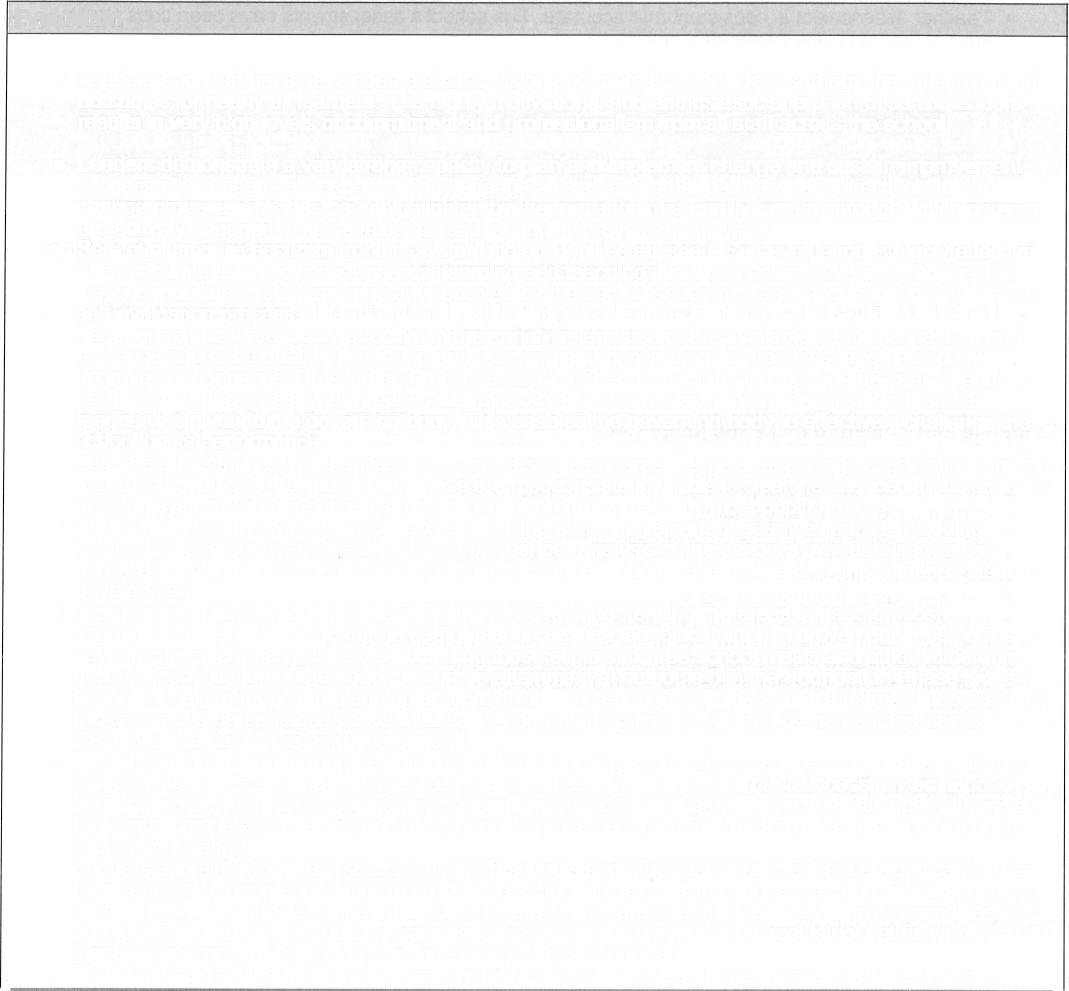 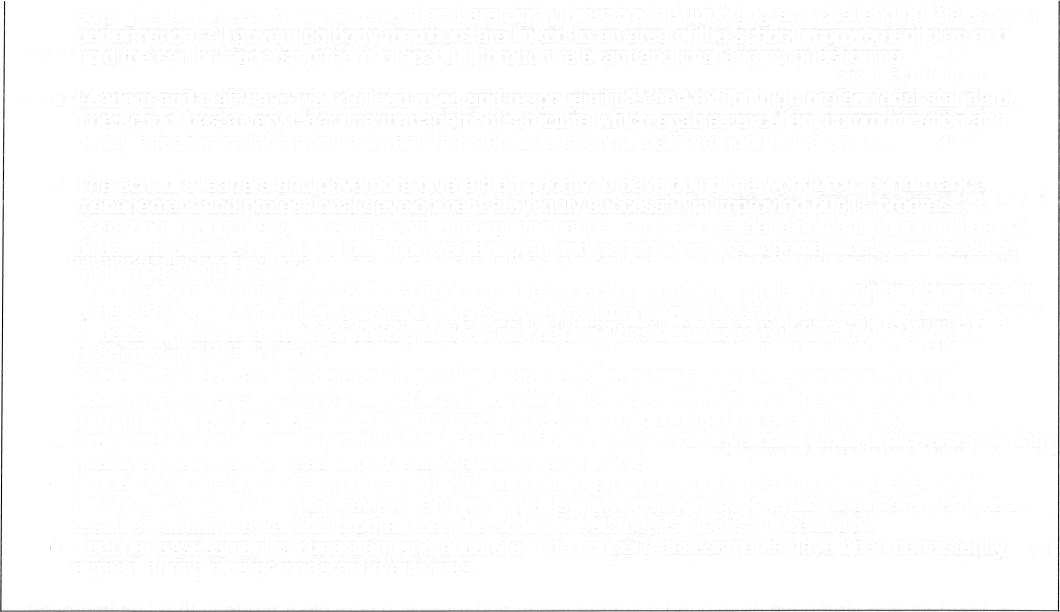 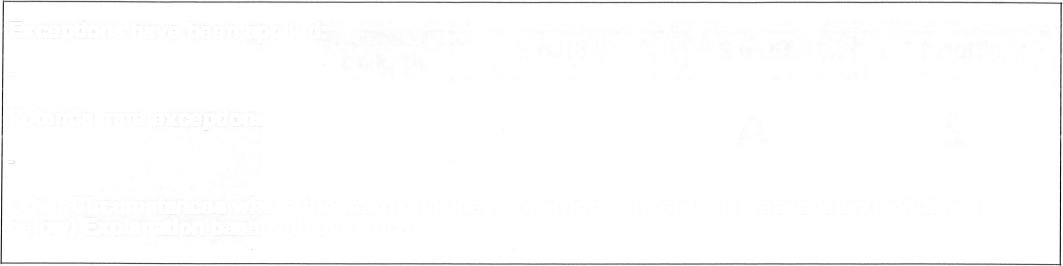 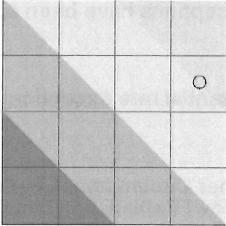 ATODIAD BAdroddiad ar Ysgol Iau Llangewydd 
Tachwedd 2015Perfformiad cyfredolMae perfformiad cyfredol yr ysgol yn dda oherwydd:Bod llawer o ddisgyblion yn gwneud cynnydd da o leiaf ac yn datblygu eu sgiliau yn dda wrth iddynt symud drwy’r ysgolMae disgyblion o bob gallu yn gwneud cynnydd da wrth ddysgu a defnyddio’r Gymraeg yn ail iaithMae ymddygiad a lefel ymgysylltu’r disgyblion yn ddaMae gwrando ar ddisgyblion ac ymateb i’w sylwadau yn gryfderCeir system gadarn ar gyfer asesu a thracio cynnydd y disgyblion yn rheolaiddCeir lefelau rhagorol o ofal, cymorth ac arweiniad ar gyfer yr holl ddisgyblion, sydd hefyd yn effeithio ar y rhieni yn gadarnhaolMae’r ysgol yn gymuned fywiog lle mae’r aelodau staff yn cydnabod ac yn dathlu amrywiaeth y disgyblionGobeithion yr ysgol o wella Mae rhagolygon gwella’r ysgol yn rhagorol oherwydd:Mae’r pennaeth yn darparu arweinyddiaeth a chyfeiriad i’r ysgol mewn modd hynod o effeithiolMae’r corff llywodraethu yn cyflawni ei ddyletswyddau yn dda iawn ac yn cyfrannu’n helaeth iawn at gyfeiriad strategol yr ysgolMae trefniadau hunanarfarnu, monitro a chynllunio yr ysgol wedi eu hen sefydlu ac yn effeithiol iawnMae’r ysgol wedi datblygu partneriaeth ragorol â’r rhieniMae’r ysgol yn chwarae rhan bwysig a gweithgar yn y gymuned leol, lle mae’n amlwg ei bod wedi creu sawl perthynas eithriadolMae arweinwyr yn rheoli’r defnydd o adnoddau a staff yn arbennig o effeithiolMae’r ysgol yn defnyddio ei hadnoddau yn dda i sicrhau bod pob grŵp o ddisgyblion yn llwyddo i gyflawniATODIAD CAdroddiad ar Ysgol Gynradd Llangynwyd 
Mehefin 2017CrynodebPerfformiad CyfredolMae perfformiad cyfredol yr ysgol yn ddigonol oherwydd:Mae llawer o ddisgyblion yn gwneud cynnydd addas o’u mannau cychwyn unigolMae’r rhan fwyaf o’r disgyblion yn awyddus i ddysgu ac maent yn dangos lefelau da o ganolbwyntioMae disgyblion yn ymddwyn yn dda ar y cyfan ac maent yn gwrtais ac yn barchus at ei gilyddMae’r ysgol yn defnyddio ystod dda o raglenni ymyrraeth a chefnogi i wella sgiliau sylfaenol y disgyblion hynny nad ydynt yn datblygu yn unol â’r disgwylMae’r rhan fwyaf o’r athrawon yn cynllunio ac yn darparu gwersi sy’n hoelio sylw disgyblion ac yn ysgogi eu chwilfrydeddMae’r sylw y mae’r ysgol yn ei roi i les y disgyblion yn golygu bod lefelau gofal, cymorth ac arweiniad yn uchelMae’r staff yn sicrhau y ceir amgylchedd cynhwysol a chroesawgar lle caiff pob disgybl ei drin yn gyfartal ym mhob agwedd ar fywyd yr ysgolFodd bynnag:Mae llawer o ddisgyblion yng Nghyfnod Allweddol 2 nad ydynt yn defnyddio ond ystod gyfyngedig o sgiliau llythrennedd a rhifedd ar draws y cwricwlwmNi chaiff profiadau disgyblion eu cynllunio’n ddigon effeithiol i sicrhau bod yr holl ddisgyblion yn elwa’n llawn ar gwricwlwm eang a chytbwysGobeithion o wellaMae gobeithion yr ysgol o wella yn ddigonol gan fod:Arweinwyr a rheolwyr yr ysgol yn rhannu gweledigaeth glir ar gyfer dyfodol yr ysgol sy’n seiliedig ar gynhwysiant a sicrhau lles y disgyblionCeir ethos o waith tîm effeithiol ymhlith yr holl aelodau staffMae’r Llywodraethwyr yn gwneud cyfraniad gwerth chweil i’r broses hunanwerthuso a chynllunio gwelliannauMae gweithdrefnau hunanwerthuso yn rhoi darlun resymol gywir o gryfderau’r ysgol a’r meysydd i’w gwellaMae’r ysgol yn gweithio’n effeithiol gydag ystod eang o bartneriaid, sy’n cael effaith fuddiol ar ddysgu a lles disgyblionMae arweinwyr a rheolwyr yn defnyddio cyllid ac adnoddau’r ysgol yn effeithlonFodd bynnag:Nid yw’r uwch arweinwyr wedi bod yn gwbl effeithiol wrth fynd i’r afael â diffygion yn y cwricwlwm nac wrth sicrhau lefelau priodol o her i’r holl ddisgyblion.ATODIAD DAsesiad o’r Effaith ar y GymunedDrafft – i’w ddiweddaru ar ôl yr ymgynghoriadEnw’r cynnig: Cynnig i sefydlu canolfan adnoddau dysgu yn Ysgol Gynradd Pencoed i ddim mwy nag 8 o ddisgyblion ag ASD o 1 Medi 2018. Pwy fydd yn gwneud y penderfyniad? :Y CabinetPwy sydd wedi bod yn rhan o ddatblygu’r cynnig? :Y Cyfarwyddwr Addysg a Chymorth i Deuluoedd Dros DroRheolwr Grŵp Cynhwysiant a Gwella YsgolionNodau ac Amcanion: Y ddarpariaeth ASD yn Ysgol Gynradd PencoedCamau gweithredu allweddol: Gweithdrefn statudol i sefydlu canolfan adnoddau dysgu yn Ysgol Gynradd Pencoed i ddim mwy nag 8 o ddisgyblion ag ASD o 1 Medi 2018. Canlyniadau disgwyliedig: Sefydlu canolfan adnoddau dysgu i ddisgyblion ag ASD gyda’r bwriad o’i weithredu ar 1 Medi 2018.Ar bwy y bydd hyn yn effeithio?: Staff, llywodraethwyr, disgyblion, rhieni a’r gymuned.Ar faint o bobl y bydd hyn yn effeithio:  Ni fydd y cynnig hwn yn effeithio ond ar nifer cyfyngedig o bobl. Bydd angen dau aelod staff ychwanegol yn Ysgol Gynradd Pencoed.Dyddiad penderfynu disgwyliedig: Mehefin 2018Cwmpas/pwyslais yr asesiad: Rhoddir ystyriaeth i:Ansawdd a safonau addysg cyfredol
Targedau blaenoriaeth yr ysgol (yn y datganiad o gamau gweithredu)
Y ddarpariaeth anghenion dysgu ychwanegol gyfredol
Perthynas yr ysgol â rhanddeiliaidEffaith bosibl cyflwyno’r cynnig ar ddisgyblion a staff
Yr effaith bosibl ar y gymuned
Yr effaith bosibl ar nodweddion gwarchodedig (a amlinellir yn yr EIA).Data perthnasol a/neu ymchwil:Mae’r tabl canlynol yn rhoi rhagamcan pum mlynedd o’r boblogaeth o ddisgyblion yn Ysgol Gynradd Pencoed sy’n ysgol gynradd cyfrwng Saesneg  gydag amrediad oedran o 4 i 11 a chapasiti ar gyfer 451 o leoedd disgyblion ac eithrio’r dosbarth meithrin.Ym mis Rhagfyr 2011, cafodd y cabinet ddiweddariad ar yr adolygiad o gymorth a darpariaeth ar gyfer cynnwys plant a phobl ifanc ag anghenion dysgu ychwanegol.  Canfyddiadau:Ni ddisgwylir unrhyw newid sylweddol yn nifer y disgyblion ar y gofrestr rhwng 2016-2020, yn ôl y rhagamcan, a fyddai’n effeithio ar y cynnig (y tabl o’r rhagamcan o nifer y disgyblion ar y gofrestr a ddarperir yn yr adran  ‘data perthnasol’ uchod). 
Cynnwys plant a phobl ifanc:Mae’r cynnig hwn yn dilyn y polisi ‘cynnwys pobl ifanc ag anghenion dysgu ychwanegol’. Yr effaith ar y gymuned estynedigNid oes effaith negyddol o bwys ar y gymuned.Yr effaith ar ysgolion eraillNid oes unrhyw effaith ar ysgolion eraill gan fod y ganolfan adnoddau dysgu mewn ysgolion eraill eisoes yn llawn.Sut y bydd y penderfyniad yn effeithio ar bobl â gwahanol nodweddion gwarchodedig? :Y gymhareb yw 1 athro i 8 disgybl ar gyfer canolfan adnoddau dysgu ASD. Dyma’r gymhareb y mae pob canolfan adnoddau dysgu ASD arall yn ei dilyn.  Bydd y disgyblion hynny sydd mewn addysg gynradd cyfrwng Saesneg â diagnosis o ASD yn gallu symud ymlaen i’r ysgol uwchradd cyfrwng Saesneg.  YmgynghoriadA oes ymgynghoriad penodol wedi bod ar y penderfyniad hwn (os nad oes, nodwch pam nad oes a/neu pa bryd y gallai hyn ddigwydd): Bydd ymgynghoriad yn dechrau yn gynnar ym mis Chwefror 2018.Beth oedd canlyniadau’r ymgynghoriad? :Mae effaith y cynnig hwn wedi’i ystyried ac mae cais wedi’i wneud am ragor o ymatebion yn rhan o’r ymgynghoriad hwn, a chaiff ei ganlyniadau eu cofnodi a’u hadrodd i’r Cabinet yn Adroddiad yr Ymgynghoriad.Ar draws y nodweddion gwarchodedig, pa wahaniaethau barn y gwnaeth dadansoddiad o’r ymgynghoriad eu datgelu?I’w gwblhau ar ôl gorffen yr ymgynghoriad.
Pa gasgliadau sydd wedi codi o’r gwaith o ddadansoddi sut y bydd y penderfyniad yn effeithio ar bobl â gwahanol nodweddion gwarchodedig?I’w gwblhau ar ôl gorffen yr ymgynghoriad.
Asesiad o’r effaith ar y staffNid oes unrhyw effaith ar leihau nifer y staff.  Bydd angen athro a swyddog cymorth dysgu ychwanegol.Asesiad o’r effaith ar y gymuned ehangachNid oes effaith negyddol o bwys ar y gymuned ehangach.Dadansoddiad o’r effaith yn ôl nodweddion gwarchodedigDylech grynhoi canlyniadau’r dadansoddiad:I’w gwblhau ar ôl gorffen yr ymgynghoriad.
Asesu perthnasedd ac effaith y penderfyniad ar bobl â gwahanol nodweddion Perthnasedd = Uchel/Isel/Dim Effaith = Uchel/Isel/Niwtral.Pan fo unrhyw effaith negyddol wedi’i nodi, amlinellwch y camau a gymerwyd i’w lliniaru:Yn amodol ar ganlyniad ymgynghoriad y cynnig hwn:Nid oes unrhyw risgiau cyfredol yn gysylltiedig â’r cynnig hwn.  Bydd y ganolfan adnoddau dysgu yn cynyddu’r arbenigedd ymhlith staff Ysgol Gynradd Pencoed i ddiwallu anghenion disgyblion eraill y mae’n hysbys eu bod yn dangos nodweddion ASD ond heb ddiagnosis ffurfiol.Nodwch y goblygiadau cydraddoldeb cyffredinol y dylid eu hystyried yn y penderfyniad terfynol, o ystyried perthnasedd ac effaith:Mae EIA wedi’i gynnal sy’n ystyried nodweddion gwarchodedig ac unrhyw effeithiau posibl eraill ar grwpiau o leiafrifoedd.  Pan fydd yr ymgynghoriad wedi’i gwblhau a’r canlyniadau wedi’u hystyried yn gynhwysfawr, darperir asesiad llawn o’r effaith ar y gymuned ac asesiad o’r effaith ar gydraddoldeb ynghyd â’r adroddiad terfynol ar ganlyniadau’r ymgynghoriad. Llofnod:ATODIAD EFfurflen sgrinio Asesiad o’r Effaith ar Gydraddoldeb (EIA)Cyfeiriwch at y canllawiau wrth lenwi’r ffurflen hon.Y cynnig sy’n cael ei sgrinioCynnig i sefydlu canolfan adnoddau dysgu yn Ysgol Gynradd Pencoed i ddim mwy nag 8 o ddisgyblion ag ASD o 1 Medi 2018.Disgrifiad byr o’r cynnigMae’r cynnig ar gyfer uchafswm o 8 o ddisgyblion ag ASD i ddefnyddio canolfan adnoddau dysgu o 1 Medi 2018.  Bydd yr ymgyngoreion yn cynnwys staff, llywodraethwyr, disgyblion a rhieni yr ysgol, aelodau o’r gymuned leol ac unrhyw bobl eraill â buddiant.A yw’r polisi hwn yn berthnasol i unrhyw bolisïau eraill?Ym mis Rhagfyr 2011, cafodd y Cabinet ddiweddariad ar yr adolygiad o gymorth a darpariaeth ar gyfer cynnwys plant a phobl ifanc ag anghenion dysgu ychwanegol.  Beth yw nod neu ddiben y polisi? Mae’r Cyngor yn cefnogi’r egwyddorion y dylai plant gael eu haddysgu, pan fo hynny’n bosibl, mewn amgylchedd ysgol prif ffrwd ac mor agos i’w cartrefi â phosibl. Ar bwy y mae’r polisi hwn yn effeithio (e.e. staff, trigolion, pobl anabl, menywod yn unig?)Disgyblion ag anghenion addysgol arbennig, rhieni, aelodau staff presennol Ysgol Gynradd Pencoed.Pwy sy’n gyfrifol am ddarparu’r polisi?Cyfarwyddwr Corfforaethol Dros Dro (Addysg a Chymorth i Deuluoedd).A yw hwn yn adolygiad o bolisi sydd eisoes yn bodoli?Nac ydy.Os yw hwn yn adolygiad neu’n ddiwygiad o bolisi sydd eisoes yn bodoli, a oes unrhyw beth wedi newid ers y cafodd ei adolygu ddiwethaf?Nac oes.A oes EIA wedi ei gynnal yn flaenorol ar y polisi hwn? Nac oes.Cwestiynau sgrinioA yw’r polisi hwn yn swyddogaeth bwysig neu ‘ar raddfa fawr’, a/neu a yw’n debygol y bydd y polisi yn effeithio ar nifer fawr o staff, trigolion a/neu gontractwyrYdyA yw’n bosibl y bydd unrhyw agwedd ar y polisi yn effeithio ar bobl o wahanol grwpiau mewn gwahanol ffyrdd? (Gweler y canllawiau am restr o ‘nodweddion gwarchodedig’ i’w hystyried) Nac ydy am y rhesymau canlynol:- Byddai cynnydd yn nifer y disgyblion â diagnosis o ASD drwy gyfrwng y Saesneg.Byddai capasiti yn cael ei greu ar gyfer uchafswm o 8 o ddisgyblion.Beth yw’r risg y gallai unrhyw agwedd ar y polisi hwn arwain mewn gwirionedd at wahaniaethu neu effeithiau andwyol yn erbyn unrhyw grŵp o bobl? (Gweler y canllawiau am restr o nodweddion gwarchodedig)Nid oes unrhyw risg ar gyfer disgyblion â diagnosis o ASD gan y byddai cynnydd yn narpariaeth y maes hwn; mae hwn yn ddarpariaeth newydd ar gyfer addysg cyfrwng Saesneg. Pa gamau sydd wedi eu cymryd i liniaru’r risg hwn? CanllawiauYmhelaethwch ar eich ateb:A allai unrhyw agwedd ar y polisi helpu Cyngor Bwrdeistref Sirol Pen-y-bont ar Ogwr i gyflawni prif ddyletswyddau’r sector cyhoeddus? Dylech gofio bod y ddyletswydd yn cynnwys 9 nodwedd gwarchodedig. CanllawiauA allai unrhyw agwedd ar y “polisi” hwn gynorthwyo Cyngor Bwrdeistref Sirol Pen-y-bont ar Ogwr i gydymffurfio â Safonau’r Gymraeg a Mesur y Gymraeg (Cymru) 2011 sef i ystyried:-  Y cynnig yw cynyddu’r ddarpariaeth anghenion dysgu ychwanegol drwy gyfrwng y Saesneg.Mae’r cynnig yn galluogi’r disgyblion hynny ag ASD i gael eu haddysgu mor agos i’w cartrefi â phosibl.A ydych chi’n ymwybodol o unrhyw dystiolaeth bod gan wahanol grwpiau wahanol anghenion, profiadau, problemau a/neu flaenoriaethau o ran y polisi hwn? Ydw                               Nac ydw	           Anhysbys            (Canllawiau)Na.Os ‘ydw’, esboniwch:A yw’r polisi hwn yn debygol o effeithio ar Gydlyniad Cymunedol?Nac ydy – ychydig iawn o newid fydd i’r gymuned gan y bydd disgyblion ag ASD yn gallu mynychu ysgol gynradd cyfrwng Saesneg leol.   CasgliadauPa lefel o flaenoriaeth EIA y byddech chi’n ei roi i’r polisi hwn?  	(Canllawiau)  UCHEL                           - 	EIA llawn i’w gynnal. 9. 	A fydd yr amserlen ar gyfer EIA yn cael ei heffeithio gan unrhyw ddylanwad arall e.e. terfyn amser y pwyllgor, terfyn amser allanol, rhan o broses adolygu ehangach?    	(Canllawiau)10.	Pwy fydd yn cynnal yr EIA llawn? Y Gyfarwyddiaeth Addysg a Chymorth i Deuluoedd – Y Rheolwr Grŵp a / neu’r Cyfarwyddwr Corfforaethol.Cwblheir y sgrinio EIA gan: Michelle Hatcher           Dyddiad:  02:01:18Ysgol Gynradd Pencoed – Disgyblion ar y GofrestrYsgol Gynradd Pencoed – Disgyblion ar y GofrestrYsgol Gynradd Pencoed – Disgyblion ar y GofrestrYsgol Gynradd Pencoed – Disgyblion ar y GofrestrIon 14468Ion 15474Ion 16492Ion 17487M1M2D123456Cyfanswm Cyfanswm Blwyddyn Oed 2 - 3  Oed 3 - 4  Oed 4 - 5  Oed 5 - 6  Oed 6 - 7  Oed  7 - 8 Oed  8 - 9  Oed 9 - 10Oed  10 - 11  2-114-11103%99%105%99%100%100%   2017146263767364727069563487201866670657677647270566494201976667726479766472567494202076667687267797663565492202176666686875677976572499202276667686871756779568495202376667696771717567560487Ysgol Iau Llangewydd – Disgyblion ar y GofrestrYsgol Iau Llangewydd – Disgyblion ar y GofrestrYsgol Iau Llangewydd – Disgyblion ar y GofrestrYsgol Iau Llangewydd – Disgyblion ar y GofrestrIon 14308Ion 15331Ion 16333Ion 17324M1M2D123456Cyfanswm Cyfanswm Blwyddyn Oed  2 - 3  Oed  3 - 4  Oed 4 - 5  Oed 5 - 6  Oed 6 - 7  Oed 7 - 8 Oed 8 - 9  Oed 9 - 10Oed  10 - 11  2-114-11100%98%104%103%201710189678781324324201887101876989346346201999879991713483482020103998510293379379202187103978810539339320228787101100903783782023888785104103379379Ysgol Gynradd Llangynwyd – Disgyblion ar y GofrestrYsgol Gynradd Llangynwyd – Disgyblion ar y GofrestrYsgol Gynradd Llangynwyd – Disgyblion ar y GofrestrYsgol Gynradd Llangynwyd – Disgyblion ar y GofrestrIon 1489Ion 1593Ion 1698Ion 17102M1M2D123456Cyfanswm Cyfanswm Blwyddyn Oed  2 - 3  Oed  3 - 4  Oed 4 - 5  Oed 5 - 6  Oed 6 - 7  Oed 7 - 8 Oed 8 - 9  Oed 9 - 10Oed  10 - 11  2-114-11110%105%96%122%108%115%201741011131913161812116102201831017121418161721128115201931014181313221720130117202031014151912162420133120202131010151619151728133120202231014111615231620128115202331014151215192519132119DigwyddiadauDyddiadCyfnod ymgynghori pan fyddwn yn croesawu eich sylwadau ar y cynnig*. 9 Chwefror 2018 i 23 Mawrth 2018Adroddiad Ymgynghoriad i’r Cabinet ar ganlyniadau’r ymgynghoriad.24 Ebrill 2018Cyhoeddi Adroddiad Ymgynghoriad ar wefan Cyngor Bwrdeistref Sirol Pen-y-bont ar Ogwr, bydd copïau papur ar gael drwy wneud cais amdanynt.2 Mai 2018Os yw Cabinet Cyngor Bwrdeistref Sirol Pen-y-bont ar Ogwr yn cytuno, cyhoeddir hysbysiad cyhoeddus a bydd cyfnod o 28 diwrnod i gyflwyno gwrthwynebiadau ysgrifenedig i’r cynnig.3 Mai 2018Diwedd cyfnod yr Hysbysiad Cyhoeddus. Os na fydd unrhyw wrthwynebiadau, gall y Cabinet benderfynu ar unwaith a yw’n bwrw ymlaen â’r cynnig ai peidio. Os oes unrhyw wrthwynebiadau, cyhoeddir Adroddiad Gwrthwynebiad a’i gyflwyno i’r Cabinet i’w ystyried a phenderfynu arno wedyn.31 Mai 2018Ei weithredu o bosibl.1 Medi 2018Lleoliad: Ysgol Gynradd PencoedDyddiadAmserCyngor yr Ysgol – Ysgol Gynradd Pencoed26 Chwefror 20182.45pmAelodau staff Ysgol Gynradd Pencoed 26  Chwefror  20183.40pmCorff Llywodraethu Ysgol Gynradd Pencoed26  Chwefror  20184.30pmRhieni disgyblion yn Ysgol Gynradd Pencoed a phobl eraill â buddiant26  Chwefror  20185.30pmPost: Cyfarwyddwr Dros Dro ar gyfer Addysg a Chymorth i Deuluoedd
Y Gyfarwyddiaeth Addysg a Chymorth i Deuluoedd, Y Swyddfeydd DinesigStryd yr Angel
Pen-y-bont ar Ogwr
CF31 4WBNodwch ei fod at sylw Anne Whittome, neu anfonwch neges E-bost: Anne.Whittome@bridgend.gov.uk

Ffôn: (01656) 815253Llywodraethwr yr YsgolRhiant / GwarcheidwadDisgybl yr YsgolAelod o Staff yr YsgolPerson arall â buddiant (rhowch fanylion) Person arall â buddiant (rhowch fanylion) Person arall â buddiant (rhowch fanylion) Perfformiad presennol yr ysgol performanceDaGobeithion yr ysgol o wellaRhagorolPerfformiad presennol yr ysgol performanceDigonolGobeithion yr ysgol o wellaDigonolM1M2D123456Cyfanswm Cyfanswm Blwyddyn /YearOed 2 - 3  Oed 3 - 4  Oed 4 - 5  Oed  5 - 6  Oed  6 - 7  Oed  7 - 8 Oed  8 - 9  Oed          9 – 10Oed          10 - 11  2-114-11103%99%105%99%100%100%   2017146263767364727069563487201866670657677647270566494201976667726479766472567494202076667687267797663565492202176666686875677976572499202276667686871756779568495202376667696771717567560487NodweddPerthnaseddEffaithOedUchelIselAnableddUchelIselAilbennu rhyweddDimNiwtralPriodas a phartneriaeth sifilDimNiwtralBeichiogrwydd a mamolaethDimNiwtralHilDimNiwtralCrefydd neu gredDim NiwtralRhywDimNiwtralCyfeiriadedd RhywiolDim NiwtralGrwpiau eraill sy’n cael eu heithrio’n gymdeithasol (gan gynnwys anghydraddoldebau iechyd)DimNiwtralM HatcherDyddiad: 02:01:18NodweddByddaiNa fyddaiAnhysbysEsboniad o’r effaithOedXBydd cynnydd yn nifer y disgyblion ag ASD sy’n gallu cael cymorth drwy gyfrwng y Saesneg yn yr ysgol gynraddAnableddXBydd cynnydd yn nifer y disgyblion ag ASD sy’n gallu cael cymorth trwy gyfrwng y Saesneg.Ailbennu rhyweddXNi ddisgwylir i ailbennu rhywedd gael ei effeithio gan y cynnig hwn.Beichiogrwydd a mamolaethXNi ddisgwylir i feichiogrwydd a mamolaeth gael ei effeithio gan y cynnig hwn.Hil XNi ddisgwylir i hil gael ei effeithio gan y cynnig hwn. Crefydd/credXNi ddisgwylir i grefydd a chred gael eu heffeithio gan y cynnig hwn.RhywXNi ddisgwylir i ryw gael ei effeithio gan y cynnig hwn.Cyfeiriadedd rhywiol XNi ddisgwylir i gyfeiriadedd rhywiol gael ei effeithio gan y cynnig hwn.Partneriaethau sifil a PhriodasxNi ddisgwylir i Bartneriaethau Sifil a Phriodas gael eu heffeithio gan y cynnig hwn.DyletswyddYDYNAC YDYAnhysbysDileu unrhyw wahaniaethu, aflonyddu, erledigaeth ac unrhyw ymddygiad arall a waherddir gan y DdeddfXHybu cyfle cyfartal rhwng pobl sy’n rhannu nodweddion gwarchodedig perthnasol a phobl nad ydynt yn eu rhannuXMeithrin perthynas dda rhwng pobl sy’n rhannu nodweddion gwarchodedig perthnasol a phobl nad ydynt yn eu rhannuXGweithgareddDyddiadCyfnod ymgynghori pan fyddwn yn croesawu eich sylwadau ar y cynnig*. 9 Chwefror 2018- 23 Mawrth 2018Adroddiad Ymgynghoriad i’r Cabinet ar ganlyniadau’r ymgynghoriad.24 Ebrill 2018Cyhoeddi Adroddiad Ymgynghoriad ar wefan Cyngor Bwrdeistref Sirol Pen-y-bont ar Ogwr, bydd copïau papur ar gael drwy wneud cais amdanynt.2 Mai 2018Os yw Cabinet Cyngor Bwrdeistref Sirol Pen-y-bont ar Ogwr yn cytuno, cyhoeddir hysbysiad cyhoeddus a bydd cyfnod o 28 diwrnod i gyflwyno gwrthwynebiadau ysgrifenedig i’r cynnig.3 Mai 2018Diwedd cyfnod yr Hysbysiad Cyhoeddus. Os na fydd unrhyw wrthwynebiadau, gall y Cabinet benderfynu ar unwaith a yw’n bwrw ymlaen â’r cynnig ai peidio. Os oes unrhyw wrthwynebiadau, cyhoeddir Adroddiad Gwrthwynebiad a’i gyflwyno i’r Cabinet i’w ystyried a phenderfynu arno wedyn.31 Mai 2018Ei weithredu o bosibl.1 Medi 2018